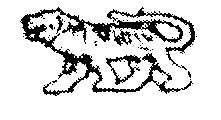 МУНИЦИПАЛЬНЫЙ КОМИТЕТГРИГОРЬЕВСКОГО СЕЛЬСКОГО ПОСЕЛЕНИЯМИХАЙЛОВСКОГО МУНИЦИПАЛЬНОГО РАЙОНАПРИМОРСКОГО КРАЯР Е Ш Е Н И Е22.09.2020г.                            с. Григорьевка                                                     № 1Об избрании председателя муниципального комитета и заместителя председателя муниципального комитета Григорьевского сельского поселения    Руководствуясь Федеральным законом №131-ФЗ от 06.10.2003г. «Об общих принципах организации местного самоуправления в Российской Федерации», Уставом Григорьевского сельского поселения, на основании решения № 191/1470 от 14.09.2020 г Территориальной избирательной комиссии Михайловского района, протокола заседания муниципального комитета № 1 от 22.09.2020г., муниципальный комитет :РЕШИЛ:Избрать председателем муниципального комитета Григорьевского сельского поселения, на непостоянной основе,  Ефремову Наталью Петровну. Избрать заместителем председателя муниципального комитета Григорьевского сельского поселения, на непостоянной основе, Мешкову Елену Владимировну.Настоящее решение вступает в силу с 22.09.202г.Глава Григорьевского сельского поселения                                  А.С. Дрёмин	